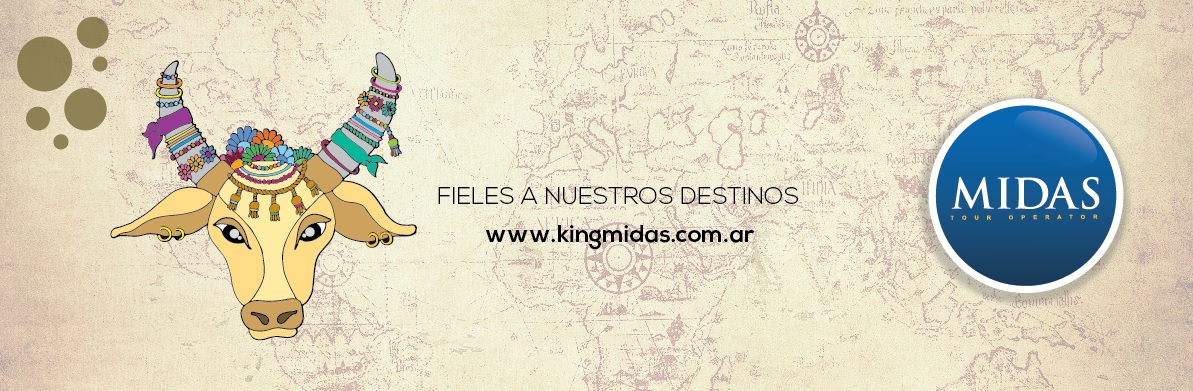 NEPAL EXPRESS
(economy)DÍA 01. KATMANDÚ: Llegada a Katmandú, recepción y traslado al hotel. Alojamiento.DÍA 02. KATMANDÚ: Desayuno. Comenzaremos el día visitando la Plaza Durbar de Katmandú, situada frente al antiguo Palacio Real. Es una de las tres plazas Durbar en el Valle de Katmandú que fue declarada Patrimonio de la Humanidad por UNESCO. Luego iremos al antiguo complejo religioso Swoyambhu, con sus más de 2500 años de antigüedad. Seguidamente conoceremos la Plaza Durbar en la bella ciudad de Patan. Esta plaza ha sido aclamada como uno de los mejores paisajes urbanos en el mundo. Alojamiento.

DÍA 03. KATMANDÚ: Desayuno. Luego del desayuno iremos a visita el Templo Pashupatinath, dedicado al dios Shiva, es uno de los Templos hindúes más sagrados del mundo. Continuaremos la visita en Baudhanath: la mayor stupa de Nepal  con 36 metros de altura. Considerado uno de los centros más florecientes del budismo tibetano en el mundo. Para finalizar iremos a Bhaktapur Durbar Square: una antigua capital del valle, que alguna vez fue una ciudad floreciente en la ruta comercial hacia el Tíbet. Se ha conservado su carácter tradicional mejor que las otras dos ciudades, debido a su situación más aislada. Se le considera hoy como un escaparate clásico de la vida medieval. Hoy en día conserva gran parte de su belleza en tallas de madera ornamentada y en la famoso Golden Gate. Alojamiento.DÍA 04. KATMANDÚ: Desayuno. Traslado al aeropuerto para tomar vuelo de salida. Fin de nuestros servicios.
Este itinerario puede sufrir modificaciones en cuanto al orden de los servicios, no así en su contenido.**IMPORTANTE: Para visitar Nepal se requiere visa de ingreso, la cual se tramita y se paga al llegar al aeropuerto de Katmandú.
El programa incluye: -03 noches de alojamiento en Katmandú, con desayuno.-Visitas y excursiones, según itinerario con guía de habla hispana.-Todos los traslados.El programa no incluye:
-Impuesto PAIS.
-Aéreo internacional.
-VISA Nepal US$30, aprox, trámite on arrival + 2 foto 4x4 a color.
-Cualquier otro servicio que no se especifique como incluido.


Hotel del tour: 
KATMANDÚ: Shangri La 4* // Radisson 4* (A partir del 01 oct 2019).
*Hotel previsto o similar.TARIFA PP BASE DBL: 481 Usd.-
SPL SGL: 390 Usd.-(No incluye: IVA 3% aprox. / 20 Usd Gastos. Rva / Gastos admin. 1.2%)
----------------------------------------------
Validez: 01 oct 2018 – 30 sep 2019.


TARIFA PP BASE DBL: 532 Usd.-
SPL SGL: 430 Usd.-(No incluye: IVA 3% aprox. / 20 Usd Gastos. Rva / Gastos admin. 1.2%)
----------------------------------------------
Validez: 01 oct 2019 – 30 sep 2020.


**************


Hotel del tour: 
KATMANDÚ: Soaltee Crown Plaza 4*Sup.
*Hotel previsto o similar.TARIFA PP BASE DBL: 566 Usd.-
SPL SGL: 470 Usd.-(No incluye: IVA 3% aprox. / 20 Usd Gastos. Rva / Gastos admin. 1.2%)
----------------------------------------------
Validez: 01 oct 2018 – 30 sep 2019.


TARIFA PP BASE DBL: 603 Usd.-
SPL SGL: 504 Usd.-(No incluye: IVA 3% aprox. / 20 Usd Gastos. Rva / Gastos admin. 1.2%)
----------------------------------------------
Validez: 01 oct 2019 – 30 sep 2020.


**************


Hotel del tour: 
KATMANDÚ: Hyatt 5*.
*Hotel previsto o similar.TARIFA PP BASE DBL: 756 Usd.-
SPL SGL: 558 Usd.-(No incluye: IVA 3% aprox. / 20 Usd Gastos. Rva / Gastos admin. 1.2%)
----------------------------------------------
Validez: 01 oct 2018 – 30 sep 2019.


TARIFA PP BASE DBL: 692 Usd.-
SPL SGL: 529 Usd.-(No incluye: IVA 3% aprox. / 20 Usd Gastos. Rva / Gastos admin. 1.2%)
----------------------------------------------
Validez: 01 oct 2019 – 30 sep 2020.Tarifas sujetas a reconfirmación y disponibilidad al momento de la reserva. Las mismas pueden variar sin previo aviso.

Tarifa no válida para Navidad, Año Nuevo y festividades especiales.